Муниципальное Бюджетное Общеобразовательное УчреждениеНиколаевская средняя школаСОГЛАСОВАНО                                                                                                                       УТВЕРЖДАЮ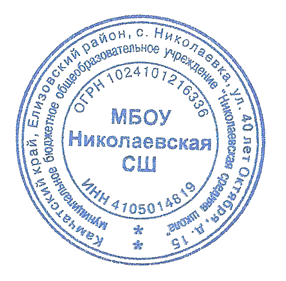 Заместитель директора по УВР                                                                                                                          Директор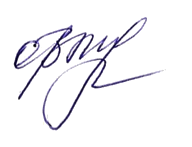 МБОУ Николаевская СШ                                                                             МБОУ Николаевская СШ______________ ( Т.В.Ревенок)                                                                                             _______( О.В.Муравьёва)РАБОЧАЯ ПРОГРАММАпо развитию речи, 4 классУМК «Перспектива»Учитель:     Ревенок Ираида Владимировнас. Николаевка2018 - 2019 учебный годКалендарно-тематическое планирование по курсу «Развитие речи»ЭлементырабочейпрограммыСодержание элементов рабочей программы1.Пояснительная записка  	Программа разработана на основе Федерального государственного образовательного стандарта начального общего образования, Концепции духовно-нравственного развития и воспитания личности гражданина России, планируемых результатов начального общего образования. Программа «Развитие речи» составлена на основе программы Л.В. Мищенковой «Занимательный русский язык Учебно-методическое обеспечение12.  Л.В. Мищенкова Занимательный русский язык: Рабочая тетрадь для 4 класса, часть 1,2. Москва: Издательство РОСТ, 2015г.Л.В. Мищенкова Занимательный русский язык: задания по развитию познавательных способностей (9-10 лет). Методическое пособие, 4 класс. – Москва: Издательство РОСТ.-254с., 2015г.            Цель программы: закрепление изученного на уроках русского языка материала, более полное его усвоение, а так же знакомство с понятиями, которые остаются за пределами изучения школьной программы.	Программа направлена на формирование общеинтеллектуальных умений, обогащение словарного запаса, расширение кругозора, развитие познавательных способностей, привития чувства любви и уважения к великому русскому языку.          Основные задачи курса:развитие мышления в процессе формирования основных приемов мыслительной деятельности: анализа, синтеза, сравнения, обобщения, классификации, умение выделять главное, доказывать и опровергать, делать несложные выводы;развитие психических познавательных процессов: различных видов памяти, внимания, зрительного восприятия, воображения;развитие языковой культуры и формирование речевых умений: четко и ясно излагать свои мысли, давать определения понятиям, строить умозаключения, аргументированно доказывать свою точку зрения;формирование навыков творческого мышления и развитие умения решать нестандартные задачи;развитие познавательной активности и самостоятельной мыслительной деятельности учащихся;формирование и развитие коммуникативных умений: умение общаться и взаимодействовать в коллективе, работать в парах, группах, уважать мнение других, объективно оценивать свою работу и деятельность одноклассников;формирование навыков применения полученных знаний и умений в процессе изучения школьных дисциплин и в практической деятельностиПрограмма данного курса позволяет показать учащимся, как увлекателен, разнообразен, неисчерпаем мир слова, мир русской грамоты. Это имеет большое значение для формирования подлинных познавательных интересов как основы учебной деятельности. В процессе изучения грамматики школьники могут увидеть «волшебство» знакомых слов; понять, что обычные слова достойны изучения и внимания. Воспитание интереса к курсу «Занимательный русский язык» должно пробуждать у учащихся стремление расширять свои знания по русскому языку, совершенствовать свою речь. Содержание и методы обучения по данной программе содействуют приобретению и закреплению школьниками прочных знаний и навыков, полученных на уроках русского языка, обеспечивают единство развития, воспитания и обучения. Для успешного проведения занятий используются разнообразные виды работ: игровые элементы, игры, пословицы и поговорки, рифмовки, считалки, ребусы, кроссворды, головоломки, грамматические загадки.  Всё это открывает для детей прекрасный мир слова, учит их любить и чувствовать родной язык. Необходимость данного курса заключается в желании детей узнать нечто новое о русском языке. 1.1. Описание места учебного предмета в учебном плане На изучение курса «Развитие речи» отводится 34 часа (1 час в неделю, 34 учебные недели).1.2. предметные результаты освоения конкретного учебного предметараспознавать орфограммы, уметь обосновывать выбор правильного написания;отличать признаки основных языковых единиц;различать понятия: «синонимы», «антонимы», «омонимы», «многозначные слова», «архаизмы», «неологизмы»; приводить их примеры;иметь представление о многообразии речевых ошибок и способах их устранения;знать историю происхождения и лексическое значение наиболее часто употребляемых слов и фразеологизмов;уметь анализировать, сравнивать, классифицировать, достраивать недостающие элементы в логическом ряду;творчески мыслить при решении кроссвордов, анаграмм, шарад, ребусов, криптограмм; использовать воображение, фантазию. 2.Содержание учебного предмета (на класс)          Объектом изучения являются язык и речь. Основной акцент сделан на развитие у младших школьников способности к анализу языковых фактов с учётом единства формы, содержания и функции рассматриваемого явления, что поможет ученику глубже проникнуть в область мысли, выраженной с помощью языка, научит выбирать адекватные языковые средства для успешного решения коммуникативных задач. В содержание курса включены сведения из фонетики, графики, орфоэпии, лексикологии и фразеологии, морфемики, словообразования, этимологии, грамматики.            Содержание программы строится на основе деятельностного подхода. Каждый раздел программы предусматривает использование игровой и практической деятельности. Предполагается активное освоениекурса в разнообразной индивидуальной и групповой работе (учебные, познавательные, исследовательские задания, ролевые и дидактическиеигры, работа над проектами). Включение учащихся в разнообразную деятельность является условием приобретения прочных знаний, преобразования их в убеждения и умения, формирования основ личной ответственности за сохранение богатства русского языка.             Деятельностный подход к разработке содержания курса позволит решать в ходе его изучения ряд взаимосвязанных задач:обеспечивать восприятие и усвоение знаний; создавать условия для высказывания младшими школьниками суждений художественного, эстетического, духовно-нравственного характера;уделять внимание ситуациям, где ребёнок должен учиться различать универсальные (всеобщие) ценности;использовать возможности для становления навыков следования научным, духовно-нравственным и эстетическим принципам и нормам общения и деятельности.             Тем самым создаются условия для формирования научных знаний о языке, осознания значения и необходимости бережного его использования.  Подобное содержание курса не только позволяет решать задачи, связанные с обучением и развитием младших школьников, но и несёт в себе большой воспитательный потенциал. Воспитывающая функция заключается в формировании у младших школьников потребности в познании и изучении русского языка, его исторических корней, многообразия, обоснованных норм и правил, выражении личного интереса и отношения к фактам языка и понимании значения языка как явления национальной культуры.3. Критерии оцениванияФормы, периодичность и порядок текущего контроля успеваемости и промежуточной аттестации;По программе внеурочной деятельности «Развитие речи» безотметочная система, только практическая работа.№урокаНазвание разделов и тем,количество часовПланируемые результаты (предметные УУД, метапредметные УУД, личностные)Кол-во часовПлановые сроки прохождения темыСкорректи-рованные сроки прохождения темы1И снова о русском языке…Регулятивные:планировать (совместно с учителем) свои действия в соответствии с поставленной задачей и условиями еѐ реализации; Познавательные: делать выводы в результате совместной работы класса и учителя; Коммуникативные: выбирать адекватные речевые средства в диалоге учителем и одноклассниками;Личностные: развитие чувства любви и уважения к русскому языку как 	к великому ценностному достоянию российского народа; осознание себя носителем этого языка.12.Крылатые слова и афоризмы.Регулятивные: принимать и сохранять цель и учебную задачу Познавательные: составлять небольшие собственные тексты по предложенной теме, рисунку; Коммуникативные: задавать вопросы, адекватные речевой ситуации, отвечать на вопросы -других; строить понятные высказывания.Личностные: развивать чувства прекрасного и эстетические чувства через выразительные возможности языка13.Копилка занимательных заданий.Регулятивные: действовать по намеченному плану, а также по инструкциям, содержащимся в речи учителя, учебника; Коммуникативные: Сотрудничать с одноклассниками при выполнении учебной задачиПознавательные: строить несложные рассуждения, делать выводыЛичностные: формировать внутреннюю позицию ученика на основе положительного отношения к школе.4.Игротека.Регулятивные: планировать (совместно с учителем) свои действия в соответствии с поставленной задачей и условиями ее реализации Познавательные:работать 	с графической информацией, Коммуникативные:выбирать адекватные речевые средства в диалоге учителем и одноклассниками;Личностные: развивать чувства прекрасного и эстетические чувства через выразительные возможности языка, анализ пейзажных зарисовок и репродукций картин.15.Об именахПознавательные: использовать прием планирования учебных действий при определении с опорой на заданный алгоритм Регулятивные: оценивать результаты выполненного задания Коммуникативные:  сотрудничать с одноклассниками при выполнении учебной задачи: распределять роли при чтении диалогаЛичностные: Формировать внутреннюю позицию ученика на основе положительного отношения к школе.16.О русских фамилиях.Коммуникативные:оформлять свои мысли в устной и письменной форме (на уровне предложения или небольшого текста  Регулятивные:выполнять учебные действия, используя устную, письменную речь, а также речь про себя. Познавательные:  работать с информацией, представленной в разных формах (текст, рисунок, таблица, схема) под руководством учителя и самостоятельно.Личностные: принимать учебные цели, проявлять желание учиться.  17.В поисках сбежавших головоломок.Регулятивные: планировать решение учебной 	задачиПознавательные:  умение осознанно и произвольно строить речевое высказывание в устной и письменной форме            Коммуникативные:вступать в учебное сотрудничество с одноклассниками,  Личностные: Формировать становление внутренней позиции 	школьника на уровне положительного отношения к школе, к изучению русского языка, понимания необходимости.18.Игротека. Регулятивные: планировать решение учебной 	задачиПознавательные:  умение осознанно и произвольно строить речевое высказывание в устной и письменной форме            Коммуникативные:вступать в учебное сотрудничество с одноклассниками.Личностные: формировать адекватное понимание причин успешности/не успешности учебной деятельности 19. Мы играем в логорифмы.Регулятивные: принимать и сохранять цель и учебную задачуПознавательные: работать с информацией, представленной в разных формах (текст, рисунок, таблица, схема) под руководством учителя и самостоятельноКоммуникативные: слушать собеседника и понимать речь других.Личностные: Формировать становление внутренней позиции школьника на уровне положительного отношения к школе, 	к изучению русского языка, понимания необходимости.110.Учимся распознавать речевые ошибки.Коммуникативные: оформлять свои мысли в устной и письменной форме (на уровне предложения или небольшого текста  Регулятивные:выполнять учебные действия, используя устную, письменную речь, а также речь про себяПознавательные:  работать с информацией, представленной в разных формах (текст, рисунок, таблица, схема) под руководством учителя и самостоятельно.Личностные:111.Коллекция заморочек.Регулятивные: Планировать решение учебной 	задачи: выстраивать последовательность необходимых операций (алгоритм действий); преобразовывать практическую задачу в познавательную; Коммуникативные:осознавать, высказывать и обосновывать свою точку зрения; выражать свои мысли, чувства в словесной форме. Познавательные: понимать зависимость характера речи построения высказывания, выбора языковых средств) от задач и ситуации общения; кратко обосновывать выбор,  .Личностные: развивать этические чувства (стыда, вины, совести),проявлятьэмпанию – понимание чувств других, сопереживание.112.Игротека.Регулятивные: проявлять познавательную инициативу в учебном сотрудничествеПознавательные:вступать в учебное сотрудничество с одноклассниками, участвовать в совместной деятельности, оказывать взаимопомощь, осуществлять взаимоконтрольКоммуникативные: признавать существование различных точек зрения; воспринимать другое мнение и позицию Личностные: формировать заинтересованность в выполнении языковых и речевых заданий.1  13.Ох уж эти фразеологизмы.Регулятивные: контролировать процесс и результаты своей деятельности, Познавательные:строить сообщения в устной и письменной формеКоммуникативные:формулировать собственное мнение и аргументировать его Личностные: развитие этических чувств (доброжелательности, сочувствия, сопереживания, отзывчивости, совестливости и др.); понимание чувств одноклассников, собеседников; сочувствие другим людям, сопереживание;114.Работаем над рифмами.Регулятивные: высказывать свои предположения относительно способа решения учебной задачи Познавательные:осуществлять под руководством учителя поиск нужной информации в соответствий с поставленной задачей в учебнике и учебных пособияхКоммуникативные: задавать вопросы, адекватные речевой ситуации, отвечать на вопросы других;Личностные: развитие способности к самооценке на основе критерия успешности учебной деятельности; ориентация на понимание причин успеха и неуспеха в учебной 	деятельности;115.Словесные забавы.Регулятивные: проявлять познавательную инициативу в учебном сотрудничествеПознавательные: вступать в учебное сотрудничество с одноклассниками,  участвовать в совместной деятельности, осуществлять взаимоконтрольКоммуникативные: признавать существование различных: точек зрения;-воспринимать другое мнение и позицию.Личностные: прекрасного и эстетических чувств через выразительные возможности языка, анализ пейзажных зарисовок и репродукций картин .116.Игротека .Регулятивные :контролировать процесс и результаты своей деятельности, Познавательные:строить сообщения в устной и письменной ФормеКоммуникативные: формулировать собственное мнение и аргументировать его Личностные: развитие способности к самооценке на основе критерия успешности учебной деятельности117.Продолжаем работу над фразеологизмамиРегулятивные:самостояте льно организовывать свое рабочее местоПознавательные: осуществлять анализ, синтез, классификацию языкового материала по заданным критериям Коммуникативные: выполнять учебные действия проявлять интерес к новому учебному материалу,Личностные: Развитие чувства любви и уважения к русскому языку как 	к великому ценностному достоянию российского народа; осознание себя носителем этого языка.118.Русские пословицы и поговорки.Регулятивные: соотносить выполненное задание с образцом, предложенным учителем. Корректировать выполнение задания в дальнейшем. Познавательные: наблюдать 	и 	делать самостоятельные   простые выводы Коммуникативные: выполняя различные роли в группе, сотрудничать в совместном решении проблемы.Личностные: Развитие чувства любви и уважения к русскому языку как великому ценностному достоянию российского народа; осознание себя носителем этого языка.119.Ассорти для любителей русского языка.Коммуникативные оформлять свои мысли в устной и письменной форме (на уровне предложения или небольшого текста)Регулятивные:выполнять учебные действия, используя устную, письменную речь, а также речь про себяПознавательные:работать с информацией, представленной в разных формах (текст, рисунок, таблица, схема) под руководством учителя и самостоятельно Личностные: Развитие способности к самооценке на основе критерия успешности учебной деятельности; ориентация 	на понимание причин успеха и неуспеха в учебной 	деятельности; 120.Игротека.Регулятивные: планировать (совместно с учителем) свои действия в соответствии с поставленной задачей и условиями еѐ реализации; Познавательные: делать выводы в результате совместной работы класса и учителя; Коммуникативные: выбирать адекватные речевые средства в диалоге учителем и одноклассникамиЛичностные: Развитие чувства любви и уважения к русскому языку как 	к великому ценностному достоянию российского народа; осознание себя носителем этого языка;121.И снова о фразеологизмахРегулятивные: планировать (совместно с учителем) свои действия в соответствии с поставленной задачей и условиями еѐ реализации; Познавательные: делать выводы в результате совместной работы класса и учителя; Коммуникативные: выбирать адекватные речевые средства в диалоге учителем и одноклассникамиЛичностные: Развитие чувства любви и уважения к русскому языку как 	к великому ценностному достоянию российского народа; осознание себя носителем этого языка;122.Однородные члены предложения.Регулятивные: принимать и сохранять цель и учебную задачуПознавательные: составлять небольшие собственные тексты по предложенной теме, рисунку Коммуникативные:задавать вопросы, адекватные речевой 	ситуации, отвечать 	на 	вопросы других; строить понятные высказыванияЛичностные: развитие чувства любви и уважения к русскому языку как 	к великому ценностному достоянию российского народа; осознание себя носителем этого языка;123.Ошибочка вышла!..Коммуникативные:сотрудничать 	с одноклассниками при выполнении учебной задачи Регулятивные: оценивать результаты выполненного задания:Познавательные: находить информацию (текстовую, графическую, изобразительную) в учебнике, анализировать ее содержаниеЛичностные: развитие чувства прекрасного и эстетических чувств 	через выразительные возможности языка, анализ пейзажных зарисовок репродукций картин др.124.Игротека.Регулятивные: принимать и сохранять цель и учебную задачу;Познавательные: работать с информацией, представленной в разных формах (текст, рисунок, таблица, схема) под руководством учителя и самостоятельноКоммуникативные: слушать собеседника 	и понимать речь другихЛичностные: Формировать становление внутренней позиции на уровне положительного отношения к школе, к изучению русского языка, понимания необходимости учения;125.Про омонимы и их разновидности.Регулятивные:высказывать свои предположения относительно способа решения учебной задачи.Познавательные:осуществлять под руководством учителя поиск нужной информации в соответствии с поставленной задачей в учебнике и учебных пособияхКоммуникативные:принимать участие в диалоге, общей беседе, выполняя правила речевого поведения (не перебивать, выслушивать собеседника, стремиться понять его точку зрения и др.)Личностные: оценивать результаты работы осознание ответственности за свои поступки и слова; 126.Еще немного фразеологизмов.Регулятивные: умение вычитывать информацию из текста. Коммуникативные: использование правил, таблиц для подтверждения своей позиции.Познавательные: умение задавать вопросы, отвечать 	на 	вопросы других; 	строить предложения для решения определённой речевой задачи; работать с 	разными видами информации (представленными 	в текстовой форме, правил, дидактических иллюстраций) Личностные: проявлять познавательный интерес к новому учебному содержанию.127.В стране Перевертундии. Коммуникативные оформлять свои мысли в устной и письменной форме (на уровне предложения или небольшого текста)Регулятивные:выполнять учебные действия, используя устную, письменную речь, а также речь про себяПознавательные: работать 	с 	информацией, представленной в разных формах (текст, рисунок, таблица, схема) под руководством учителя и самостоятельноЛичностные: развитие' чувства прекрасного и эстетических чувств 	через выразительные возможности языка, анализ пейзажных зарисовок репродукций картин128.ИгротекаКоммуникативные: сотрудничать с одноклассниками при выполнении учебной задачи.Регулятивные: оценивать результаты выполненного задания.Познавательные: работать с орфоэпическим словарѐм, находить в нѐм нужную информацию о произношении слова.Личностные: Заинтересовывать в выполнении языковых и речевых заданий129.Что такое паронимы.Регулятивные: принимать и сохранять цель и учебную задачу Познавательные:устанавливать причинно-следственные связи в изучаемом круге явлений, строить рассуждения в форме простых суждений об объектеКоммуникативные:принимать участие в диалоге, общей беседе, выполняя правила речевого поведения (не перебивать, выслушивать собеседника, стремиться понять его точку зрения и др.);  Личностные: развитие интереса к познанию русского 	языка, языковой деятельности, к чтению и читательской деятельности; 130.Запоминаем словарные слова.Регулятивные:высказывать свои предположения относительно способа решения учебной задачи Познавательные: работать с информацией, представленной в разных формах (текст, рисунок, таблица, схема) под руководством учителя и самостоятельноКоммуникативные:формулировать собственное мнение и аргументировать егоЛичностные: понимание нравственного содержания собственных поступков окружающих людей, ориентация поведении принятые моральные этические нормы.131.31 июляРегулятивные:планировать свои действия в соответствии с поставленной задачей и условиями ее реализации;Познавательные: делать выводы в результате совместной работы класса и учителя; Коммуникативные: слушать собеседника и понимать речь других;    Личностные: осознание своих эмоций и чувств, контролирование их; определение эмоций собеседников, сочувствие 	другим   людям, сопереживание чувствам других людей.132.ИгротекаРегулятивные: выполнять действия по намеченному плану, а также по инструкциям, содержащимся в источниках информации; Познавательные:ориентироваться в учебнике (на форзацах, шмуцтитулах, страницах учебника, в оглавлении, условных обозначениях, словарях учебника); Коммуникативные: слушать собеседника и понимать речь других;    133.Повторяем…Коммуникативные: осуществлять сотрудничество в парах при выполнении учебных задач и при работе со знаковой 	информацией форзаца учебника.  Регулятивные: оценивать 	результаты выполненного 	задания; Умение осознанно 	и произвольно 	строить речевое высказывание в устной 	и письменной форме             Познавательные: работать с графической информациейЛичностные: развитие способности к самооценке на  основе 	критерия успешности учебной деятельности. 134.Повторяем, повторяем…Коммуникативные: сотрудничать с одноклассниками при выполнении учебной задачи Регулятивные: оценивать результаты выполненного задания  Познавательные: осуществлять под руководством учителя поиск нужной информации в соответствии с поставленной задачей в учебнике и учебных пособиях.Личностные: формирование мотивации к творческому труду в проектной деятельности1